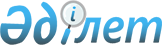 О внесении изменений в постановление Акимата города Алматы от 29 января 2002 г. N 1/80 приложение N 2. Об утверждении Положения об участковых комиссиях по оказанию государственной адресной социальной помощи населению
					
			Утративший силу
			
			
		
					Постановление Акимата города Алматы N 2/319 от 26 мая 2003 года. 
Зарегистрировано Управлением юстиции города Алматы 18 июня 2003 года за N 534. Утратило силу постановлением Акимата города Алматы от 29 декабря 2005 года N 5/870. (V05R687)



      В соответствии с Законами Республики Казахстан "
 О местном 
 государственном управлении в Республике Казахстан" от 23 января 2001 года, "
 О государственной 
 адресной социальной помощи" от 17 июля 2001 года, акимат города Алматы 

ПОСТАНОВЛЯЕТ:


      1. Внести изменения в 
 постановление 
 Акимата города Алматы от 29 января 2002 года N 1/80 в приложение 2 "Об утверждении Положения об участковых комиссиях по оказанию государственной адресной социальной помощи населению" (зарегистрировано в управлении юстиции за N 431 от 8 февраля 2002 года, опубликовано в газетах "Вечерний Алматы" и "Алматы акшамы" в феврале 2002 года) следующие изменения и дополнения:

      1) 

ввести в состав участковой комиссии

 

Алмалинского района:


      Братенкова Александра Ивановича - начальника районного центра занятости;



      Акмурзину Зауре Бактыбаевну - главного специалиста районного отдела образования;


      вывести из состава:


      Бозжигитову Ж.Б., Бегасилова С.Б. 

      2) 

ввести в состав участковой комиссии

 

Ауэзовского

 

района

:

      Абдуллаева Талгата Ибрагимовича - председателя Комитета местного самоуправления поселка городского типа "Дружба";



      Дуйсенова Конысбая Куралбаевича - председателя Комитета местного самоуправления мкр."Шанырак" -1,2,3;



      Таубалды Сагатуллу Усенбаевича - председателя Комитета местного самоуправления мкр. "Шанырак"-3,4;

      

вывести из состава:


      Баймуханбетову Ж.Т., Бузаубекова М.К., Балтабаеву Е.К., Калыкова И.М., Шайхину Б.

      3) 

ввести в состав участковой комиссии Медеуского района

:

      Садыбекова Кайрата Рустемовича - заместителя начальника районного управления внутренних дел;



      Майгуль Сатылганкызы - начальника отдела анализа уровни жизни районного центра труда и социальной защиты населения, секретарем комиссии;


      вывести из состава

:

      Ибраева Ж.Х, Джексембаева Б.М. 

      



      Аким города Алматы                   В.Храпунов


      

Секретарь акимата                    К.Тажиева


					© 2012. РГП на ПХВ «Институт законодательства и правовой информации Республики Казахстан» Министерства юстиции Республики Казахстан
				